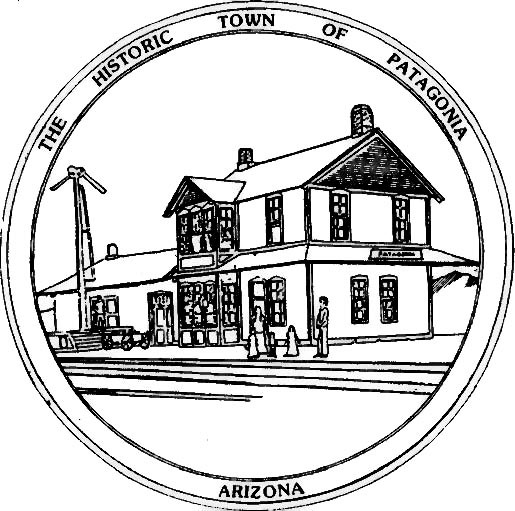 NOTICE OFspecial MEETING andPossible executive sessionTHE TOWN OF PATAGONIA TOWN COUNCILPURSUANT TO A.R.S.38-431.02 and 38-431.03(A)(3), (4), NOTICE IS HEREBY GIVEN TO THE MEMBERS OF THE PATAGONIA TOWN COUNCIL AND THE GENERAL PUBLIC THAT THE PATAGONIA TOWN COUNCIL WILL HOLD Aspecial council MEETING AT 6:00 P.M.MAY 17, 2023 THIS MEETING WILL BE HELD AT TOWN HALL310 McKEOWN AVENUEPATAGONIA, ArzonaAs Indicated in the agenda,pursuant to A.R.S.38-431.03(A)(3), (4) THE Town Council may vote to go into executive session,which will not be open to the public, to discuss certain matters.DATED THIS 15TH OF MAY 2023TOWN OF PATAGONIA______________________________ RON ROBINSONTOWN CLERK